PART 1What are three things you’ve learned about (biodiversity/soils/landscape) today?1.2.3. Here are some other measurements from the BEST plots.Plant biomass					# of invertebrate species	# of invertebrates				# of plant speciesSoil pH						Soil moisture					Soil type					Type of surrounding land cover		% sand in soil					Soil Nitrate					Soil ammonium							If you had to plan an experiment, what would you want to know next?  You can use the variables listed above or collect more data on the BEST plots.   In small groups brainstorm: What questions would you ask next about the [invertebrates/plants/soils/landscapes] on the BEST plots?1.2.3.4. PART 2Choose one of your ideas to explore further. My question:                                                                                                                                   	Propose a hypothesis that predicts the answer to your question.  Explain why you think this is the answer.  Hypothesis: What data would you need to answer this question?How would you collect this data?If your hypothesis is supported, describe what the data will look like using the sketch of a graph.  Make sure to include axes labels!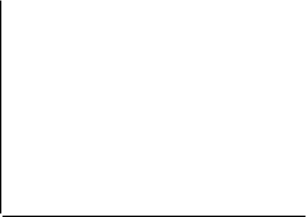 